PROTOKOLLA NYÍREGYHÁZI EGYTEM EÖTVÖS JÓZSEF GYAKORLÓ ÁLTALÁNOS ISKOLA ÉS GIMNÁZIUMNAK ISKOLÁRA, ISKOLAHASZNÁLÓKRA (DIÁK ÉS SZÜLŐ), AZ INTÉZMÉNY ALKALMAZOTTAIRA (PEDAGÓGUS ÉS ADMINISZTRATÍV-TECHNIKAI DOLGOZÓ) VONATKOZÓ, A KORONAVÍRUS („COVID - 19” - ES) JÁRVÁNYVESZÉLY ELLENI PREVENTÍV MEGELŐZÉSÉRE, AZ ISKOLA MUNKARENDJÉRE, AZ OKTATÓ-NEVELŐ MUNKÁRA, A TANÍTÁS ÉS TANULÁS ÁTALAKÍTÁSÁRA ÉS BEVEZETÉSÉRE TÖRTÉNŐ FELKÉSZÜLÉS PROTOKOLLJA (ELŐÍRÁSOK, SZABÁLYOK ÉS ELJÁRÁSREND)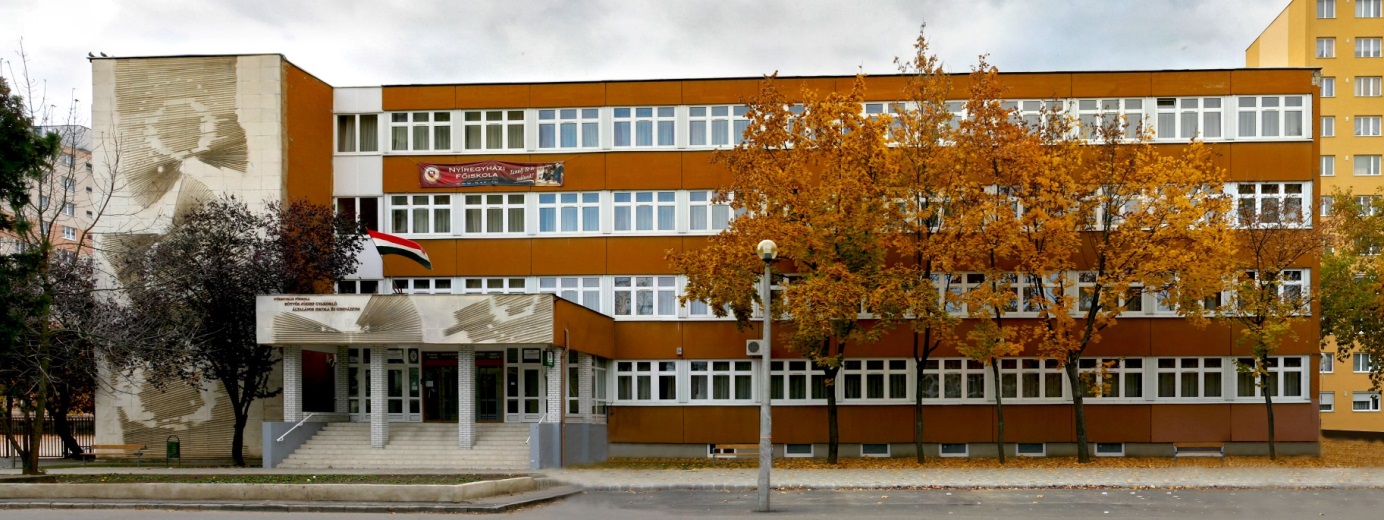 2. AZ ISKOLA LÁTOGATÁSÁNAK (DIÁK ÉS SZÜLŐ, EGYETEMI HALLGATÓ) FORMÁI ÉS RENDJE2.1 Az EMMI – protokoll ajánlásaA nevelési-oktatási intézményeket kizárólag egészséges, tüneteket nem mutató gyermek, tanuló látogathatja. Az oktatásban és nevelésben, illetve az intézmények működtetésében csak egészséges és tünetmentes dolgozó vegyen részt. Kérjük, az intézmények tájékoztassák a szülőket arról, hogy amennyiben gyermeküknél tüneteket észlelnek, a NNK aktuális eljárásrendje alapján gondoskodjanak orvosi vizsgálatról. A szülő köteles az iskolát értesíteni, ha a gyermeknél koronavírus-gyanú vagy igazolt fertőzés van.  Minden köznevelési intézménynek meg kell tennie a szükséges intézkedéseket az intézményi csoportosulások megelőzésére a tanév folyamán mind az intézmény területén, mind az intézmény épülete előtt.2.2 Az Eötvös – protokolljaAz iskolába való belépés rendje / 1 (diákok)Az intézményt kizárólag egészséges, koronavírusra utaló tüneteket nem mutató gyermek, tanuló látogathatja. (https://koronavirus.gov.hu/mit-tegyunk-tunetek-eseten)Az iskola épületébe két irányból, a főbejáraton, ill. az Ószőlő utcai kapun majd az acélfolyosó hátsó ajtaján lehet belépni.Iskolába érkezéskor kötelező a portánál, ill. az acélfolyosó hátsó ajtajánál elhelyezett kézfertőtlenítőszer használata.A vírushelyzettel összefüggő óvintézkedések betartása érdekében kérjük, hogy az iskolába érkező gyermek egyedül (kísérő nélkül) érkezzen az épületbe.Az iskolába érkező tanulók 7:15 előtt az aulában tartózkodhatnak (megfelelő távolságtartással), 7:15 után pedig a számukra kijelölt osztályteremben gyülekezhetnek.Az első évfolyamos diákokat szeptember első hetében az osztálytanítók az udvaron várják, ezért kérjük a szülőket, hogy első évfolyamos gyermeküket az udvarra bekísérve adják át az illetékes tanítónőnek. Szeptember 7-től kezdődően az első évfolyamos diákok is önállóan érkeznek az épületbe, ill. az osztálytermükbe.A tanítási nap végén az alsó tagozatos tanulókat 16:00 és 17:00 órakor a napközis pedagógus az iskola udvarára kísérve engedi haza, vagy adja át az ott várakozó szülőknek. (Az 5 – 12. évfolyamos tanulók önállóan hagyják el az iskola épületét.)Az iskolába való belépés rendje / 2 (szülők)Az óvintézkedések betartása érdekében reggel a szülők az iskola bejáratáig/udvaráig kísérhetik gyermeküket, és a tanítási nap végén ugyanott várhatják meg.Adminisztrációs ügyintézésre kézfertőtlenítés és maszk használata mellett van lehetőség a fszt. 6/A irodában.Pedagógusokkal, osztályfőnökökkel, intézményvezetéssel való személyes konzultációra előzetes időpont egyeztetés után van lehetőség. (Elérhetőség: 42/599-415, eotvos@nye.hu)Az iskolába való belépés rendje /3 (egyetemi hallgatók)A szaktárgyi tanítási és az egyéni iskolai gyakorlatok jelenléti formában végezhetők.Az intézményt kizárólag egészséges, koronavírusra utaló tüneteket nem mutató hallgató látogathatja.A hallgatók a gyakorlóiskolát az alábbiak szerint látogathatják:TANÁR szakos hallgatók: a szaknapok rendje szerint meghatározott időbenegyéni konzultáció esetében a szakvezetővel előre egyeztetett időpontban TANÍTÓ szakos hallgatók: a 2020-21-es tanévre szóló Forgásrend által meghatározott időpontokbanegyéni konzultáció esetében a szakvezetővel előre egyeztetett időpontban A hallgatónak a gyakorlóiskolába történő belépéskor a portán be kell mutatnia a szakvezetőjétől kapott egyéni vagy csoportos konzultációra jogosító igazolását, vagy a diákigazolványát.A hallgatónak a gyakorlóiskolában való tartózkodása idején a járványügyi szabályoknak megfelelően kell eljárni.(kézfertőtlenítés, csoportosulás kerülése, szájmaszk használata a tanítási órákon kívül ajánlott)A hallgató köteles a gyakorlóiskolát értesíteni, ha a környezetében koronavírus-gyanú vagy igazolt fertőzés van.